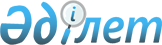 Батыс Қазақстан облысы әкімдігінің 2015 жылғы 20 қаңтардағы № 9 "Асыл тұқымды мал шаруашылығын дамытуды, мал шаруашылығының өнiмдiлiгiн және өнім сапасын арттыруды субсидиялау бағыттары бойынша субсидиялаудың кейбір мәселелері туралы" қаулысына өзгеріс енгізу туралы
					
			Күшін жойған
			
			
		
					Батыс Қазақстан облысы әкімдігінің 2015 жылғы 16 маусымдағы № 147 қаулысы. Батыс Қазақстан облысының Әділет департаментінде 2015 жылғы 2 шілдеде № 3942 болып тіркелді. Күші жойылды - Батыс Қазақстан облысы әкімдігінің 2016 жылғы 19 қаңтардағы № 14 қаулысымен      Ескерту. Күші жойылды - Батыс Қазақстан облысы әкімдігінің 19.01.2016 № 14 қаулысымен (алғаш ресми жарияланған күнінен бастап қолданысқа енгізіледі).

      "Қазақстан Республикасындағы жергілікті мемлекеттік басқару және өзін-өзі басқару туралы" 2001 жылғы 23 қаңтардағы Қазақстан Республикасының  Заңын басшылыққа ала отырып және "2015-2017 жылдарға арналған республикалық бюджет туралы" Қазақстан Республикасының Заңын іске асыру туралы" Қазақстан Республикасы Үкіметінің 2014 жылғы 11 желтоқсандағы № 1300 қаулысына өзгеріс енгізу туралы" Қазақстан Республикасы Үкіметінің 2015 жылғы 20 ақпандағы № 84  қаулысына сәйкес Батыс Қазақстан облысының әкімдігі ҚАУЛЫ ЕТЕДІ:

      1. 2015 жылғы 20 қаңтардағы № 9 "Асыл тұқымды мал шаруашылығын дамытуды, мал шаруашылығының өнiмдiлiгiн және өнім сапасын арттыруды субсидиялау бағыттары бойынша субсидиялаудың кейбір мәселелері туралы" Батыс Қазақстан облысы әкімдігінің  қаулысына (Нормативтік құқықтық актілерді мемлекеттік тіркеу тізілімінде № 3802 тіркелген, 2015 жылғы 5 ақпандағы "Орал өңірі" және "Приуралье" газеттерінде жарияланған) мынадай өзгеріс енгізілсін:

      аталған қаулымен бекітілген асыл тұқымды мал шаруашылығын дамытуды, мал шаруашылығының өнiмдiлiгiн және сапасын арттыруды субсидиялау бағыттары бойынша субсидиялар көлемдері осы қаулының  қосымшасына сәйкес жаңа редакцияда жазылсын.

      2. "Батыс Қазақстан облысының ауыл шаруашылығы басқармасы" мемлекеттік мекемесі (М. К. Оңғарбеков) осы қаулының әділет органдарында мемлекеттік тіркелуін, "Әділет" ақпараттық-құқықтық жүйесінде және бұқаралық ақпарат құралдарында оның ресми жариялануын қамтамасыз етсін.

      3. Осы қаулының орындалуын бақылау облыс әкімінің бірінші орынбасары А. К. Өтеғұловқа жүктелсін.

      4. Осы қаулы алғашқы ресми жарияланған күнінен бастап қолданысқа енгізіледі.

      

      "КЕЛІСІЛДІ"

      Қазақстан Республикасы

      Ауыл шаруашылығы министрі

      ____________А. С. Мамытбеков

      "12" 06. 2015 ж.

 Асыл тұқымды мал шаруашылығын дамытуды, мал шаруашылығы өнiмiнiң өнiмдiлiгi мен сапасын арттыруды субсидиялау бағыттары бойынша субсидиялар көлемдері       Ескерту: аббревиатураның толық жазылуы:

      кг – килограмм.


					© 2012. Қазақстан Республикасы Әділет министрлігінің «Қазақстан Республикасының Заңнама және құқықтық ақпарат институты» ШЖҚ РМК
				Облыс әкімі

Н. Ноғаев

2015 жылғы 16 маусымдағы

№ 147 Батыс Қазақстан облысы

әкімдігінің қаулысына қосымша

2015 жылғы 20 қаңтардағы № 9

Батыс Қазақстан облысы

әкімдігінің қаулысымен

бекітілген

№

Субсидиялау бағыты

Өлшем бірлігі

1 бірлікке арналған субсидиялар нормативтері, теңге

Субсидия көлемі

Субсидия сомасы, мың теңге

№

Субсидиялау бағыты

Өлшем бірлігі

1 бірлікке арналған субсидиялар нормативтері, теңге

Субсидия көлемі

Субсидия сомасы, мың теңге

Ірі қара мал шаруашылығы

Ірі қара мал шаруашылығы

Ірі қара мал шаруашылығы

Ірі қара мал шаруашылығы

Ірі қара мал шаруашылығы

Ірі қара мал шаруашылығы

1.

Жеке қосалқы шаруашылықтардағы ірі қара малдың аналық мал басын қолдан ұрықтандыруды ұйымдастыру

бас

2 695,6

28 945

78 023

Етті бағыттағы ірі қара мал шаруашылығы

Етті бағыттағы ірі қара мал шаруашылығы

Етті бағыттағы ірі қара мал шаруашылығы

Етті бағыттағы ірі қара мал шаруашылығы

Етті бағыттағы ірі қара мал шаруашылығы

Етті бағыттағы ірі қара мал шаруашылығы

1.

Асыл тұқымды және селекциялық жұмысты жүргізу

Асыл тұқымды және селекциялық жұмысты жүргізу

Асыл тұқымды және селекциялық жұмысты жүргізу

1)

Тұқымдық түрлендірумен қамтылған ірі қара малдың аналық мал басы

бас

18 000

109 095

1 963 718

2)

Асыл тұқымды ірі қара малдың аналық мал басы

бас

20 000

12 754

255 080

3)

Жалпы табындарда етті бағыттағы тұқымдық бұқаларды күтіп-бағу

бас

104 000

483

50 232

2.

Асыл тұқымды және селекциялық ірі қара малды сатып алу

Асыл тұқымды және селекциялық ірі қара малды сатып алу

Асыл тұқымды және селекциялық ірі қара малды сатып алу

Асыл тұқымды және селекциялық ірі қара малды сатып алу

Асыл тұқымды және селекциялық ірі қара малды сатып алу

1)

Отандық асыл тұқымды ірі қара мал

бас

154 000

2 845

437 990

2)

Импортталған селекциялық ірі қара мал 

бас

118 000

2 150

253 758

3.

Сиыр еті өндірісінің құнын арзандату

Сиыр еті өндірісінің құнын арзандату

Сиыр еті өндірісінің құнын арзандату

2 458 880

549 934

1)

1-деңгей

кг

300

1 520 230

456 069

2)

3-деңгей

кг

100

938 650

93 865

4.

Бұқашықтарды субсидиялаудың бірінші деңгейіндегі бордақылау алаңдарына немесе операторға өткізу

бас

24 000

7 000

168 000

Барлық сомасы

Барлық сомасы

Барлық сомасы

Барлық сомасы

3 756 735

Сүтті бағыттағы ірі қара мал шаруашылығы

Сүтті бағыттағы ірі қара мал шаруашылығы

Сүтті бағыттағы ірі қара мал шаруашылығы

Сүтті бағыттағы ірі қара мал шаруашылығы

Сүтті бағыттағы ірі қара мал шаруашылығы

Сүтті бағыттағы ірі қара мал шаруашылығы

1

Селекциялық және асыл тұқымдық жұмысты жүргізу

Селекциялық және асыл тұқымдық жұмысты жүргізу

Селекциялық және асыл тұқымдық жұмысты жүргізу

1)

Асыл тұқымды ірі қара малдың аналық мал басы

бас

20 000

850

17 000

2

Асыл тұқымды ірі қара малды сатып алу

Асыл тұқымды ірі қара малды сатып алу

Асыл тұқымды ірі қара малды сатып алу

1)

Импортталған асыл тұқымды ірі қара мал (Ресейден, Белоруссиядан және Украинадан)

бас

118 000

100

11 800

3.

Сүт өндірісінің құнын арзандату

Сүт өндірісінің құнын арзандату

Сүт өндірісінің құнын арзандату

2 975 000

54 125

1)

1-деңгей

кг

25

1 625 000

40 625

2)

3-деңгей

кг

10

1 350 000

13 500

Барлық сомасы

Барлық сомасы

Барлық сомасы

Барлық сомасы

82 925

Жұмыртқа бағытындағы құс шаруашылығы

Жұмыртқа бағытындағы құс шаруашылығы

Жұмыртқа бағытындағы құс шаруашылығы

Жұмыртқа бағытындағы құс шаруашылығы

Жұмыртқа бағытындағы құс шаруашылығы

Жұмыртқа бағытындағы құс шаруашылығы

1.

Тағамдық жұмыртқа өндірісінің құнын арзандату

Тағамдық жұмыртқа өндірісінің құнын арзандату

Тағамдық жұмыртқа өндірісінің құнын арзандату

Тағамдық жұмыртқа өндірісінің құнын арзандату

Тағамдық жұмыртқа өндірісінің құнын арзандату

1)

2-деңгей

дана

2,6

113 100 000

294 060

Барлық сомасы

Барлық сомасы

Барлық сомасы

Барлық сомасы

294 060

Шошқа шаруашылығы

Шошқа шаруашылығы

Шошқа шаруашылығы

Шошқа шаруашылығы

1.

Шошқа еті өндірісінің құнын арзандату

кг

98

1 000 000

98 000

Барлық сомасы

Барлық сомасы

Барлық сомасы

Барлық сомасы

98 000

Қой шаруашылығы

Қой шаруашылығы

Қой шаруашылығы

Қой шаруашылығы

Қой шаруашылығы

Қой шаруашылығы

1

Селекциялық және асыл тұқымдық жұмыстарды жүргізу

Селекциялық және асыл тұқымдық жұмыстарды жүргізу

Селекциялық және асыл тұқымдық жұмыстарды жүргізу

107 098

160 647

1)

Тұқымдық түрлендірумен қамтылған аналық қой басы

бас

1 500

91 766

137 649

2)

Асыл тұқымдық зауыттар мен шаруашылықтардағы асыл тұқымдық аналық қой басы 

бас

1 500

15 332

22 998

2

Асыл тұқымды тоқтылар мен тұсақтарды сатып алу

бас

8 000

3 791

30 328

3

Қой еті (қозы еті) өндірісінің құнын арзандату:

Қой еті (қозы еті) өндірісінің құнын арзандату:

Қой еті (қозы еті) өндірісінің құнын арзандату:

235 765

37 153

1-деңгей

кг

200

135 765

27 153

2-деңгей

кг

100

100 000

10 000

Барлық сомасы

Барлық сомасы

Барлық сомасы

Барлық сомасы

228 128

Жылқы шаруашылығы

Жылқы шаруашылығы

Жылқы шаруашылығы

Жылқы шаруашылығы

Жылқы шаруашылығы

Жылқы шаруашылығы

1.

Асыл тұқымды жылқыларды сатып алу

бас

40 000

409

16 360

2.

Қымыз өндірісінің құнын арзандату

кг

60

83 000

4 980

3.

Жылқы өндірісінің құнын арзандату

кг

92

400 000

36 800

Барлық сомасы

58 140

Барлығы

4 517 988

